STŘEDOŠKOLSKÁ ODBORNÁ ČINNOSTObor č. číslo oboru: Název oboru(červeně psané věci přepište podle skutečnosti a změňte jejich barvu na černo. Toto doporučení vymažte)Plný název práce v češtině(Plný název práce v angličtině)Autoři: Jméno autora/autorky/autorůŠkola: Oficiální název, ulice č. p., PSČ městoKraj: Oficiální název krajeKonzultant: Jméno a příjmení konzultantů včetně všech titulůMěsto a vročení Prohlášení Prohlašuji, že jsem svou práci SOČ vypracoval/a samostatně a použil/a jsem pouze prameny a literaturu uvedené v seznamu bibliografických záznamů.Prohlašuji, že tištěná verze a elektronická verze soutěžní práce SOČ jsou shodné. Nemám závažný důvod proti zpřístupňování této práce v souladu se zákonem č. 121/2000 Sb., o právu autorském, o právech souvisejících s právem autorským a o změně některých zákonů (autorský zákon) ve znění pozdějších předpisů. V město dne datum ………………………………………………			Jméno a Příjmení autora (totéž pro všechny autory)Poděkování Na tomto místě můžete vložit poděkování těm, kteří vám s tvorbou práce SOČ pomohli. Poděkování je vaše autorské dílo, nemá předepsanou podobu a není povinnou součástí práce SOČ. Záleží jen na vás, zda, komu a jakým způsobem poděkujeteAnotaceShrnutí celého obsahu práce. Často začíná slovy „Ve své práci SOČ jsem se zabýval/a…“ nebo „Tato práce se zabývá…“. Shrnuje téma práce, její cíle, použité metody a dosažené výsledky. Rozsah by se měl pohybovat mezi  10 větami. Klíčová slova3-5 klíčových slov oddělených středníkemAnnotationPřeklad anotace do anglického jazykaKeywordsPřeklad klíčových slov do anglického jazykaObsah1	Úvod	62	Nadpis kapitoly: Times New Roman, 18 b, tučný, kapitálky, mezera za 18 b	62.1	Nadpis 2. úrovně: Times New Roman, 16 b, tučný, mezera za 16 b	62.1.1	Nadpis 3. úrovně: Times New Roman, 14 b, tučný, mezera za 14 b	62.2	Parametry jednotlivých stylů	62.3	Způsob citování	72.3.1	Odkazování v textu	72.3.2	Bibliografický záznam	82.4	Rozsah práce	83	Závěr	94	Použitá literatura	105	Seznam obrázků a tabulek	106	Příloha 1: Název přílohy	11ÚvodÚvod v rozsahu 1 až 2 strany pište písmem Times New Roman velikost 12 b s řádkováním 1,15 zarovnaným do bloku. První řádek odstavce se neodsazuje. Místo písma Times New Roman můžete použít jiné, musí být ale patkové (nikoli tedy Calibri nebo Arial). Písmo v celé práci musí být stejné.Mezi jednotlivými odstavci je mezera o velikosti 12 b, nikoliv volný řádek vytvořený pomocí klávesy Enter!Nadpis kapitoly: Times New Roman, 18 b, tučný, kapitálky, mezera za 18 bPro jednotlivé části textu používejte tzv. styly. Když píšete nadpis, zvolte z nabídky Wordu styl Nadpis 1 (popř. Nadpis 2, Nadpis 3 pro nadpisy dalších úrovní, více než tři úrovně nadpisů byste používat neměli). Usnadní vám to automatické generování obsahu, ale také přispěje k jednotné grafické úpravě celé práce. Pro běžný text je použit styl Normální.Nadpis 2. úrovně: Times New Roman, 16 b, tučný, mezera za 16 bPokud nevíte, jak pracovat se styly, jednoduše si zkopírujte vzorovou kapitolu 1., 2. nebo 3. úrovně a vložte si ji na patřičné místo svého textu. Původní (tyto) ukázkové texty pak přepište textem své práce SOČ.Nadpis 3. úrovně: Times New Roman, 14 b, tučný, mezera za 14 bPokud nevíte, jak pracovat se styly, jednoduše si zkopírujte vzorovou kapitolu 1., 2. nebo 3. úrovně a vložte si ji na patřičné místo svého textu. Původní (tyto) ukázkové texty pak přepište textem své práce SOČ.Parametry jednotlivých stylůPro popis tabulek a obrázků použijte styl Titulek, nebo lépe funkci Wordu Vložit titulek. Díky tomu snadno vytvoříte seznam tabulek nebo obrázků a navíc zajistíte, že budete mít tabulky a obrázky číslovány průběžně v celé práci SOČ. Ale pozor, číslování tabulek a obrázků je nezávislé! To tedy znamená, že budete mít Tabulku 1 i Obrázek 1, nikoliv Tabulku  Obrázek 2, jak je zřejmé z následujících ukázek. Tab. 1: Přehled parametrů jednotlivých stylů textu: Times New Roman, 10 b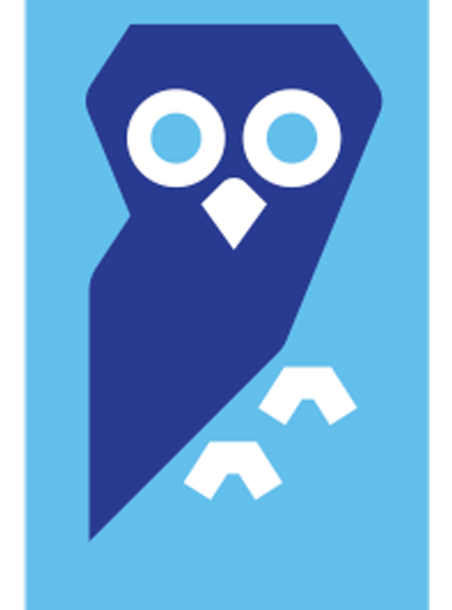 Obr. 1: Logo soutěže Středoškolská odborná činnost: Times New Roman, 10 bPři tvorbě a popisu tabulek se řiďte zásadami tvorby součástí odborných textů a prezentací. Způsob citováníVšechny použité pasáže cizích prací musíte v textu výrazně označit (uvozovkami, nikoliv kurzívou) a opatřit bibliografickým odkazem. V seznamu literatury, který je uveden na konci práce, pak musí být veškerá použitá literatura uvedena v abecedním pořadí v souladu s normou ČSN ISO 690 (odkaz).Odkazování v textuZa každou cizí myšlenkou, kterou v textu použijete, musí být tzv. bibliografický odkaz. Nezáleží přitom na tom, jestli se jedná o přesný přepis pasáže textu (citace, označeno uvozovkami), nebo volné převyprávění myšlenek vašimi vlastními slovy (parafráze, bez uvozovek).Existují tři přijatelné způsoby bibliografických odkazů, v celém textu ale musíte zachovat stejný způsob:1. Uvedení jména, roku a strany použité literatury v kulatých závorkách (autor, rok, s. strana), tzv. Harvardský systém, tedy např. Více k tématu citací naleznete v různých přehledných textech (Biernatová, Skůpa, 2011, 136).Při tomto způsobu citování je seznam veškeré použité literatury uveden v abecedním pořadí podle prvního autora. 2. Uvedení čísla bibliografického odkazu, a to buď v hranaté závorce, nebo jako horní index, čísluje se vždy průběžně, tedy např. Více o pravidlech tvorby dokumentů naleznete ve specializovaných monografiích [1]. Více o pravidlech tvorby dokumentů naleznete ve specializovaných monografiích.1 Číslo se uvádí bezprostředně za slovem, pokud se odkaz týká tohoto slova, nebo až za větnou tečkou, pokud se odkaz týká obsahu celé věty.Při tomto způsobu citování je seznam veškeré použité literatury seřazen podle pořadového čísla bibliografického odkazu v textu. 3. uvádění kompletního bibliografického záznamu v poznámce pod čarouZáleží jen na vás, který způsob bibliografického odkazování použijete, správné jsou všechny tři. Doporučujeme ale, abyste se drželi citačních zvyklostí v oboru, ve kterém budete svou práci předkládat.Bibliografický záznamPodoba bibliografických záznamů odpovídá normě ČSN ISO 690. K jejich snadnému vytváření doporučujeme použít některý z citačních manažerů (např. www.citace.com , nebo katalogy knihoven (volte normu ČSN ISO 690), např. aleph22.nkp.cz. Jednotlivé typy bibliografických záznamů se nedělí do více skupin (např. Internetové zdroje, Články, Knihy…), ale uvádějí v jednom neděleném seznamu.Rozsah práceDoporučený rozsah práce SOČ je 20–30 stran. Jedná se o takzvané normostrany, které mají rozsah 1 800 znaků včetně mezer. Do rozsahu práce se počítá pouze hlavní text práce, tzn. text od začátku kapitoly Úvod po konec kapitoly Závěr.ZávěrKapitola nazvaná povinně Závěr plní v práci SOČ dva úkoly. Za prvé musí stručně shrnout dosažené výsledky, což ovšem neznamená zopakování již dříve uvedených informací. Není potřeba znovu vypočítávat všechny dílčí výsledky, kterých jste ve své práci dosáhli. Místo toho stručně zopakujte cíl práce formulovaný v Úvodu, a volně na něj navažte. Např. „V úvodu práce jsem si jako cíl vytkla ověření čistoty studánek v okrese Bruntál. Tohoto cíle jsem dosáhla; zjistila jsem, že čistota studánek se ve srovnání s předchozím měřením zlepšila.“ Za druhé pak musí provést diskuzi dosažených výsledků. Formulujte také možné návaznosti práce jako inspiraci pro někoho, kdo by ve vaší činnosti chtěl pokračovat. V některých oborech je zvykem oddělit diskuzi do zvláštní kapitoly.Použitá literaturaBIERNÁTOVÁ, Olga, Jan SKŮPA. Bibliografické odkazy a citace dokumentů dle ČSN ISO 690 (01 0197) platné od 1. dubna 2011. [online]. c2004-2011 [cit. 2016-10-07]. Dostupné z: http://citace.com/soubory/csniso690-interpretace.pdf.[1] RYBIČKA, Jiří, Petra ČAČKOVÁ a Jan PŘICHYSTAL. Průvodce tvorbou dokumentů. 1. vyd. Bučovice: Martin Stříž, 2011. ISBN 978-80-87106-43-3. [2] …nebo1. RYBIČKA, Jiří, Petra ČAČKOVÁ a Jan PŘICHYSTAL. Průvodce tvorbou dokumentů. 1. vyd. Bučovice: Martin Stříž, 2011. ISBN 978-80-87106-43-3. 2. …Seznam obrázků a tabulekObr. 1: Logo soutěže Středoškolská odborná činnost: Times New Roman, 10 b	7Tab. 1: Přehled parametrů jednotlivých stylů textu: Times New Roman, 10 b	7Příloha 1: Název přílohyPřílohy musí být průběžně číslovány. Do příloh můžete přesunout v podstatě cokoliv, co překračuje doporučený rozsah práce. Musíte ale pamatovat na to, že práce musí být srozumitelná i bez přečtení příloh. Celková délka příloh by neměla přesahovat 1/3 rozsahu hlavního textu práce.StylPísmoVelikostDalší parametryNadpis 1Times New Roman18 bKapitálky, tučný řez, číslováno, mezera za 18 bNadpis 2Times New Roman16 bTučný řez, číslováno, mezera za 16 bNadpis 3Times New Roman14 bTučný řez, číslováno, mezera za 14 bNormálníTimes New Roman12 b12 b, řádkování 1,2, mezera za 12 b, zarovnání do blokuPoznámka pod čarouTitulek obrázku, tabulkyTimes New Roman10 bBibliografický záznamTimes New Roman12 bŘádkování 1, zarovnání vlevo